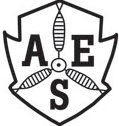 Apohaqui Elementary School23 Foster Avenue WestApohaqui, NB  E5P 3M9								Encouraging all members								  		of our community										to meet their full potential506-432-2021 (P)  506-432-2039 (F) www.apohaqui.nbed.nb.ca                                   School Supplies for 2023-2024                                          Kindergarten – Grade 5AES will be purchasing school supplies in the Fall for a nominal fee. The fee will be $40 per student and it will include all materials required at school               for the year.  This fee can be paid through School Cash Online.  This option will be   available starting mid-August.Parents need only supply a box of Kleenex, water bottle, lunch can, and indoor shoes.  NOTE: teachers will evaluate the condition of current headphones and will contact          you if new ones are needed.